	1	2	2	2	3	4	4	5	1	2	2	2	3	4	4	5	1	2	2	2	3	4	4	5	1	2	2	2	3	4	4	555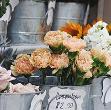 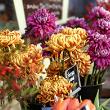 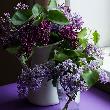 4123